СОВЕТ  ДЕПУТАТОВДОБРИНСКОГО МУНИЦИПАЛЬНОГО РАЙОНАЛипецкой области13-я сессия VII-го созываРЕШЕНИЕ28.12.2021г.                                 п.Добринка	                                    №109-рсОб установлении регулируемых тарифов на перевозки пассажирови багажа автомобильным транспортом общего пользования по муниципальным маршрутам регулярных перевозок в границах одного сельского поселения, двух и более поселений, находящихся в границах Добринского муниципального района	  Рассмотрев проект решения «Об установлении регулируемых тарифов на перевозки пассажиров и багажа автомобильным транспортом общего пользования по муниципальным маршрутам регулярных перевозок в границах одного сельского поселения, двух и более поселений, находящихся в границах Добринского муниципального района», представленный администрацией Добринского муниципального района, руководствуясь Федеральным законом от 13.07.2015 № 220-ФЗ «Об организации регулярных перевозок пассажиров и багажа автомобильным транспортом и городским наземным электрическим транспортом в Российской Федерации и о внесении изменений в отдельные законодательные акты Российской Федерации», Законом Липецкой области от 19.06.2017 № 76-ОЗ «О некоторых вопросах организации транспортного обслуживания населения в Липецкой области», решением Совета депутатов Добринского муниципального района от 27.06.2017г. № 164-рс «О Порядке установления регулируемых тарифов на перевозки пассажиров и багажа автомобильным транспортом общего пользования по муниципальным маршрутам регулярных перевозок в границах одного сельского, двух и более поселений, находящихся в границах Добринского муниципального района», ст.27 Устава Добринского муниципального района и учитывая  решение постоянной комиссии по правовым вопросам, местному самоуправлению и работе с депутатами, Совет депутатов Добринского муниципального района         РЕШИЛ:1.Установить тарифы на перевозки пассажиров и багажа автомобильным транспортом общего пользования по муниципальным маршрутам регулярных перевозок в границах одного сельского поселения, двух и более поселений, находящихся в границах Добринского муниципального района (прилагаются).2.Признать утратившими силу решения Совета депутатов Добринского муниципального района:-решение Совета депутатов Добринского муниципального района от 21.09.2017 №183-рс «Об установлении регулируемых тарифов на перевозки пассажиров и багажа автомобильным транспортом общего пользования по муниципальным маршрутам регулярных перевозок в границах одного сельского поселения, двух и более поселений, находящихся в границах Добринского муниципального района»;-решение Совета депутатов Добринского муниципального района от 17.09.2018 №236-рс «Об установлении регулируемых тарифов на перевозки пассажиров и багажа автомобильным транспортом общего пользования по муниципальным маршрутам регулярных перевозок в границах одного сельского поселения, двух и более поселений, находящихся в границах Добринского муниципального района»;-решение Совета депутатов Добринского муниципального района от 09.02.2021 №54-рс «О внесении изменений в установленные регулируемые тарифы на перевозки пассажиров и багажа автомобильным транспортом общего пользования по муниципальным маршрутам регулярных перевозок в границах одного сельского поселения, двух и более поселений, находящихся в границах Добринского муниципального района».          3.Направить указанный нормативный правовой акт главе Добринского муниципального района для подписания и официального опубликования.          4.Настоящее решение вступает в силу со дня его официального опубликования.Председатель Совета депутатовДобринского муниципального района 				       М.Б. Денисов                                                               Установлены                                                                   решением Советом депутатов Добринского муниципального района                                                               от 28.12.2021г. №109-рсТарифына перевозки пассажиров и багажа автомобильным транспортом общего пользования по муниципальным маршрутам регулярных перевозок в границах одного сельского поселения, двух и более поселений, находящихся в границах Добринского муниципального района       1. Установить следующие тарифы на перевозки пассажиров и багажа автомобильным транспортом общего пользования по муниципальным маршрутам регулярных перевозок в границах одного сельского поселения, двух и более поселений, находящихся в границах Добринского муниципального района:ГлаваДобринского муниципального района 		          	                    Р.И.Ченцов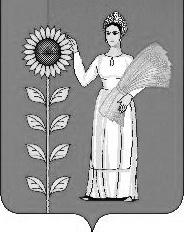 Способ оплатыТариф на перевозки пассажиров и багажа автомобильным транспортом общего пользования по муниципальным маршрутам регулярных перевозок в границах двух и более поселений, находящихся в границах Добринского муниципального района(в рублях за 1 километр пути следования 1 пассажира)Тариф на перевозки пассажиров и багажа автомобильным транспортом общего пользования по муниципальным маршрутам регулярных перевозок в п. Добринка(в рублях за 1 поездку) При оплате проезда наличными денежными средствами в салоне транспортного средства, на объектах транспортной инфраструктуры2,8018При оплате проезда посредством использования электронных средств платежа2,3015